人生を楽しむ　とっておきの「心理学」―笑顔は副作用のない良薬―わたわ主な内容…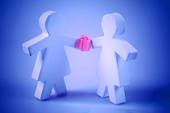 １　笑顔のシャワー効果２　会話美人になるには？３　心の柔軟体操（あなたの頭は固い？柔らかい？）４　視点を変えると違った風景が見える（180度思考）５　成”幸”の方程式（「ありがとう」は魔法の言葉）どんな変化が？　「精神薬１０錠飲むより　笑顔でいる方が心の病が治る」（アンネ・フランク）が言ってる様に、笑顔でいるだけで気持ちが軽くなることを体感していただきます。価値観・考え方が違って当然。それを俺の考えと違うあいつはダメだとやっていると「こじれる人間関係」になります。「みんな違ってみんないい」（星野富弘）「オンリーワンがナンバーワン」（スマップ）。自分と違う人に出会うほど、本当の自分に気づいていきます。日　時　　１２月４日（日）　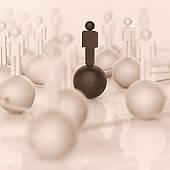 １０時から１２時場　所　　盛岡心理カウンセリングセンター　２階講　師　　佐藤照貴（交流分析士インストラクター）受講料　　３，０００円（当日現金でお支払いください）連絡先　　盛岡心理カウンセリングセンター　川村　　　　　　　　　　　　　　　　　　　　　　　　　　　　　　　　　　　　　　　　　　　　　http://moriokashinri.jp/　　　　　　　　　　　　　　　　　　　　　　　　　　　　　　　　　　　　　　　　　岩手県盛岡市黒石野２丁目７－21　　　　　　　　　　　　　　　　　　　　　　　　　　　　　　　　　　　　　　　　　ＴＥＬ：０１９－６６３－６８８１　　　　　　　　　　　　　　　　　　　　　　　　　　　　　　　　　　　　　　　　　　　　０８０－６００６－６８８１（携帯）　　　　　　　　　　　　　　　　　　　　　　　　　　　　　　　　　　　　　　　　申し込みは、電話連絡かホームページの「ご予約」　バナーから